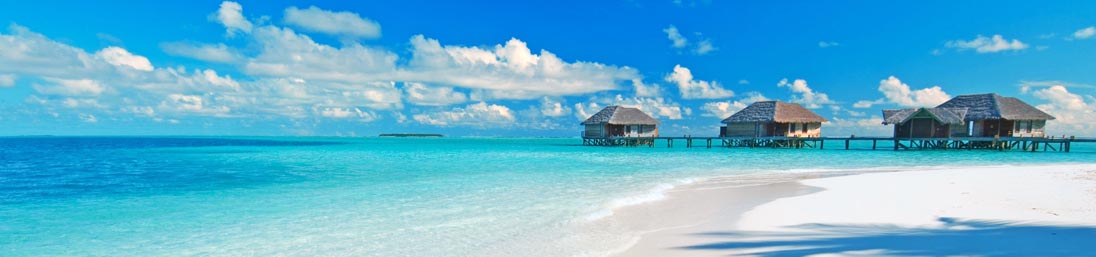 AUGUST2023